	BCH ĐOÀN TP. HỒ CHÍ MINH	      ĐOÀN TNCS HỒ CHÍ MINH             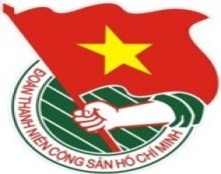 	***		TUẦN	          TP. Hồ Chí Minh, ngày 25 tháng 4 năm 2021	17/2021LỊCH LÀM VIỆC CỦA BAN THƯỜNG VỤ THÀNH ĐOÀN(Từ 26-4-2021 đến 02-5-2021)---------* Trọng tâm: - Tăng cường công tác phòng, chống dịch bệnh Covid-19 trên địa bàn thành phố.- Chương trình Thắp nến tri ân các Anh hùng, Liệt sĩ nhân kỷ niệm 46 năm Ngày giải phóng miền Nam, thống nhất đất nước (30/4/1975 - 30/4/2021).* Lịch làm việc thay thư mời trong nội bộ cơ quan Thành Đoàn.Lưu ý: Các đơn vị có thể tải lịch công tác tuần tại Trang thông tin điện tử Văn phòng Thành Đoàn vào ngày Chủ nhật hàng tuần.	TL. BAN THƯỜNG VỤ THÀNH ĐOÀN	CHÁNH VĂN PHÒNG	(Đã ký)	Đỗ Phan Như NguyệtNGÀYGIỜNỘI DUNG - THÀNH PHẦNĐỊA ĐIỂMTHỨ HAI26-407g30  📷Dự Chương trình Vì mái trường xanh năm 2021 (TP: đ/c T.Hà, Ban TN)Trường TH Cao Bá Quát (Q. Phú Nhuận)THỨ HAI26-408g00✪  Thực hiện hoạt động công tác xã hội đợt 1 giữa Lực lượng vũ trang với các tổ chức chính trị - xã hội Thành phố (TP: đ/c M.Hải, V.Nam)HuyệnCủ ChiTHỨ HAI26-408g00  Dự Lễ kết nạp Đội viên - Lớp Đội viên kỷ niệm 80 năm Ngày thành lập Đội TNTP Hồ Chí Minh tại Quận Phú Nhuận (TP: đ/c T.Hà, Ban TN)Cơ sởTHỨ HAI26-409g00  Họp giao ban Thường trực - Văn phòng (TP: đ/c T.Phương, Thường trực Thành Đoàn, lãnh đạo VP)P.B2THỨ HAI26-414g00  Họp nhóm tham mưu hoạt động an sinh xã hội trong Chương trình Những người bạn của Đội (TP: đ/c H.Minh, H.Hải, T.Hương, K.Duy, Thường trực Thành Đoàn TP. Thủ Đức, Đoàn Sở LĐ-TB-XH Thành phố)P.A9THỨ HAI26-414g00  Họp nhóm an ninh các hoạt động nhân kỷ niệm 80 năm Ngày thành lập Đội TNTP Hồ Chí Minh (TP: đ/c Tr.Quang, H.Bảo, đại diện lãnh đạo Ban TN, thành phần theo thông báo phân công)P.C6THỨ HAI26-415g00Họp nhóm tham mưu công tác Đảng ủy Cơ quan Thành Đoàn (TP: đ/c T.Phương, N.Nguyệt, Đ.Minh, H.Phúc)P.B2THỨ HAI26-416g30  Họp kiểm tra công tác chuẩn bị, tổ chức các hoạt động kỷ niệm 80 năm Ngày thành lập Đội TNTP Hồ Chí Minh (TP: đ/c T.Phương, M.Hải, T.Hà, T.Nguyên, cán bộ cơ quan chuyên trách Thành Đoàn, lãnh đạo các đơn vị sự nghiệp, doanh nghiệp trực thuộc Thành Đoàn theo phân công)HTTHỨ ba27-408g00  📷Hội nghị chuyên đề “Tập huấn công tác tuyên truyền, phổ biến pháp luật về bầu cử Đại biểu Quốc hội khóa XV và Đại biểu Hội đồng nhân dân các cấp nhiệm kỳ 2021 - 2026” (TP: đ/c T.Phương, Thường trực Thành Đoàn, đại diện lãnh đạo Ban TNTH, Ban TG, đại diện Ban Giám đốc NVHSV, Trung tâm HTHSSV, theo thư mời)HTTHỨ ba27-409g00  Dự Hội nghị ký kết giao ước thi đua Khối thi đua 19 năm 2021 (TP: đ/c M.Hải, Đ.Nguyên, VP Hội SVVN TP, VP Hội LHTNVN TP)81 Trần Quốc Thảo, Quận 3THỨ ba27-410g00Họp Đảng ủy Cơ quan Thành Đoàn (TP: đ/c T.Phương, Đảng ủy viên, Ủy viên Ủy ban Kiểm tra Đảng ủy Cơ quan Thành Đoàn)P.B2THỨ ba27-414g00Dự họp Ủy ban bầu cử Thành phố về việc tổ chức thực hiện Kế hoạch số 05/KH-UBBC ngày 02 tháng 02 năm 2021 của Ủy ban bầu cử Đại biểu Quốc hội khóa XV và Đại biểu Hội đồng nhân dân Thành phố nhiệm kỳ 2021 - 2026 (TP: đ/c T.Phương)UBND Thành phốTHỨ ba27-414g00  Làm việc với Ban Giám đốc Trung tâm Hỗ trợ Thanh niên Công nhân Thành phố về các hoạt động đồng hành, chăm lo cho thanh niên công nhân trong Tháng Công nhân - 5/2021 (TP: đ/c H.Minh, T.Tuấn, Ban Giám đốc Trung tâm HTTNCN)P.A9THỨ ba27-415g00Họp Ban Tổ chức Ngày hội Sinh viên với ngoại ngữ lần VI - năm 2021 - English Camp 2021 (TP: đ/c T.Phương, Đ.Nguyên, X.Dũng - Trung tâm HTHSSV, V.Hiếu - NVHSV, Ban QT, Trung tâm HTHSSV, NVHSV, VP HSVVN TP, Ban tổ chức theo thông báo phân công)P.A1THỨ ba27-415g00  Họp công tác tổ chức Ngày hội "Cử tri trẻ" và các hoạt động tuyên truyền bầu cử Đại biểu Quốc hội khóa XV và Đại biểu Hội đồng nhân dân các cấp nhiệm kỳ 2021 - 2026 gắn với các nhóm đối tượng cử tri trẻ (TP: đ/c T.Nguyên, H.Minh, T.Toàn, T.Linh, Đ.Nguyên, H.Hải, Ban TG, NVHSV, NVHTN, Trung tâm HTTNCN, Trung tâm HTHSSV, cán bộ Thành Đoàn theo phân công tổ chức các hoạt động gắn với khu vực; đại diện Thường trực các cơ sở Đoàn theo thư mời)P.C6THỨ ba27-417g00  📷Họp thông tin kết quả vòng loại và bốc thăm chia bảng Vòng bán kết Hội thi Olympic các môn khoa học Mác - Lênin và Tư tưởng Hồ Chí Minh "Tầm nhìn xuyên thế kỷ" lần 11 - năm 2021 (TP: đ/c T.Nguyên, Ban TNTH, đại diện Thường trực Đoàn các đơn vị có thí sinh vào Vòng bán kết, thành viên các đội thi vào Vòng bán kết)HTTHỨ ba27-417g30Họp giao ban Trưởng - Phó các Ban - Văn phòng Thành Đoàn (TP: đ/c T.Phương, M.Hải, T.Hà, T.Nguyên, tập thể lãnh đạo các Ban - VP)P.B2THỨ Tư28-407g30Dự Lễ tuyên dương Phụ trách Đội tiêu biểu giai đoạn 2016 - 2021 của Cụm thi đua số 2 và tham gia Hành trình “Thành phố tối yêu” năm 2021 (TP: đ/c T.Hà)Theo thư mờiTHỨ Tư28-408g00Dự Chương trình gặp gỡ, tri ân Nhân dân và Cán bộ, Chiến sĩ Lực lượng vũ trang tiêu biểu tham gia cuộc Tổng tiến công và nổi dậy mùa Xuân năm 1975 nhân kỷ niệm 46 năm Ngày giải phóng miền Nam, thống nhất đất nước (TP: đ/c T.Phương)Theo thư mờiTHỨ Tư28-409g00Làm việc với Tổ công tác số 1 theo Quyết định số 1032-QĐ/TWĐTN-BTC của Trung ương Đoàn (TP: đ/c M.Hải, đại diện lãnh đạo Ban TC, Ban TG, Ban TN, Ban CNLĐ, Ban TNTH, Ban MT-ANQP-ĐBDC, VP, K.Chi - Trung tâm CTXHTN)P.A1THỨ Tư28-414g30Lễ viếng Nghĩa trang Lạc Cảnh và Nghĩa trang Liệt sĩ Thành phố nhân kỷ niệm 46 năm Ngày giải phóng miền Nam, thống nhất đất nước (30/4/1975 - 30/4/2021) (TP: đ/c T.Phương, M.Hải, T.Hà, T.Nguyên, Ban Thường vụ Thành Đoàn, lãnh đạo các Ban  - VP, lãnh đạo các đơn vị sự nghiệp, doanh nghiệp trực thuộc Thành Đoàn, cán bộ cơ quan chuyên trách Thành Đoàn, thành phần theo Thông báo số 1939-TB/TĐTN-VP)NTN TP,Nghĩa trang Lạc Cảnh, Nghĩa trang Liệt sĩThành phốTHỨ Tư28-417g30  Gặp mặt thành viên Câu lạc bộ Các nhà Khoa học trẻ năm 2021 (TP: đ/c K.Thành, Đ.Sự, Ban chủ nhiệm Câu lạc bộ)Trung tâm PTKHCNTTHỨ Tư28-418g00Chương trình Thắp nến tri ân các Anh hùng, Liệt sĩ nhân kỷ niệm 46 năm Ngày giải phóng miền Nam, thống nhất đất nước (30/4/1975 - 30/4/2021) (TP: đ/c T.Phương, M.Hải, T.Hà, T.Nguyên, Ban Thường vụ Thành Đoàn, lãnh đạo các Ban  - VP, lãnh đạo các đơn vị sự nghiệp, doanh nghiệp trực thuộc Thành Đoàn, cán bộ cơ quan chuyên trách Thành Đoàn, thành phần theo Thông báo số 1939-TB/TĐTN-VP)Nghĩa trang Liệt sĩThành phốTHỨ NĂM29-407g00Viếng Nghĩa trang Liệt sĩ Thành phố nhân kỷ niệm 46 năm Ngày giải phóng miền Nam, thống nhất đất nước (30/4/1975 - 30/4/2021) và 135 năm Ngày Quốc tế Lao động (01/5/1886 - 01/5/2021) (TP: đ/c T.Phương)Theo thư mờiTHỨ NĂM29-407g00  Dự hoạt động thăm Mẹ VNAH và khánh thành tuyến đường giao thông nông thôn của Đoàn Khối Dân - Chính - Đảng Thành phố (TP: đ/c H.Minh, V.Hoàng)Tỉnh Bến TreTHỨ NĂM29-407g30  Thực hiện Chương trình Ký ức Khăn quàng đỏ (cả ngày) (TP: đ/c H.Trân, N.Nhung, K.Ngọc, K.Giao, Truyền hình Thanh niên, NVHTN, NTN TP)Phim trường TP. Thủ ĐứcTHỨ NĂM29-409g00Dự dâng hương, dâng hoa Chủ tịch Hồ Chí Minh và Chủ tịch Tôn Đức Thắng (TP: đ/c T.Phương)Theo thư mờiTHỨ NĂM29-410g00Làm việc với Báo Khăn Quàng Đỏ (TP: đ/c T.Phương, Thường trực Thành Đoàn, đại diện lãnh đạo Ban - VP, Đảng ủy, Công đoàn, Đoàn Cơ quan Thành Đoàn, Tổ KT-DA, Tổ Tài chính, Báo KQĐ)P.B2THỨ NĂM29-410g00  Làm việc với Hội Phòng chống HIV/AIDS Thành phố (TP: đ/c M.Hải, H.Bảo, V.Nam, NVHTN, Trung tâm CTXHTN)05 ĐTHTHỨ NĂM29-414g00Dự Hội nghị chia sẻ kinh nghiệm nữ ứng cử viên Đại biểu Quốc hội khóa XV và Đại biểu Hội đồng nhân dân Thành phố nhiệm kỳ 2021 - 2026 (TP: đ/c T.Phương)Theo thư mờiTHỨ NĂM29-414g00  Họp kiểm tra công tác chuẩn bị các chương trình, chiến dịch tình nguyện hè năm 2021 (TP: đ/c M.Hải, Ban MT-ANQP-ĐBDC, đại diện lãnh đạo các Ban - VP, NVHTN, Trung tâm HTHSSV, Trung tâm PTKHCNT, Trung tâm HTTNCN, Trung tâm CTXHTN)P.C6THỨ NĂM29-416g00Sinh hoạt Chi bộ Văn phòng 1 (TP: đ/c T.Phương, N.Nguyệt, đảng viên Chi bộ)P.B2THỨ NĂM29-418g00  Dự Chương trình họp mặt cựu cán bộ Đoàn các Khu chế xuất - Khu công nghiệp Thành phố (TP: đ/c H.Minh, T.Tuấn, T.Cường)Cơ sởTHỨ NĂM29-419g00✪  Khai mạc Lớp tập huấn Thủ lĩnh Câu lạc bộ - Đội - Nhóm năm 2021 (TP: đ/c M.Hải, T.Linh, N.Mỹ)TĐ LTTTHỨ NĂM29-419g00Dự Chương trình biểu diễn nghệ thuật kỷ niệm 46 năm Ngày giải phóng miền Nam, thống nhất đất nước (30/4/1975 - 30/4/2021) và 135 năm Ngày Quốc tế Lao động (01/5/1886 - 01/5/2021) (TP: đ/c T.Nguyên)Theo thư mờiTHỨ SÁU30-4NGHỈ LỄ NGÀY CHIẾN THẮNG (30/4)***LỊCH TRỰC* Tại số 01 Phạm Ngọc Thạch:- Từ 07g30 đến 12g00:+ Đ/c Trần Thu Hà - Phó Bí thư Thành Đoàn+ Đ/c Cao Hoài Khánh Duy - Cán bộ Ban Công nhân lao động Thành Đoàn+ Đ/c Lê Thanh Bình - Cán bộ Ban Thanh niên trường học Thành Đoàn- Từ 12g00 đến 16g30:+ Đ/c Lê Phú Lâm - UVBCH, Phó Văn phòng Thành Đoàn+ Đ/c Dương Đức Minh - Cán bộ Ban Tổ chức Thành Đoàn+ Đ/c Hà Nam Khánh Giao - Cán bộ Ban Thiếu nhi Thành Đoàn- Từ 16g30 đến 07g30 sáng hôm sau: Bảo vệ trực.* Tại số 05 Đinh Tiên Hoàng:- Từ 07g30 đến 12g00:+ Đ/c Ngô Minh Hải - Phó Bí thư Thành Đoàn + Đ/c Nguyễn Thị Ngọc Mỹ - Cán bộ Ban Mặt trận - An ninh quốc phòng - Địa bàn dân cư Thành Đoàn- Từ 12g00 đến 16g30:+ Đ/c Trịnh Thị Hiền Trân - UVBTV, Phó Ban Mặt trận - An ninh quốc phòng - Địa bàn dân cư Thành Đoàn+ Đ/c Lê Thị Thu Thủy - Cán bộ Ban Mặt trận - An ninh quốc phòng - Địa bàn dân cư Thành Đoàn- Từ 16g30 đến 07g30 sáng hôm sau: Bảo vệ trực.THỨ BẢY01-5NGHỈ LỄ NGÀY QUỐC TẾ LAO ĐỘNG (01/5)***LỊCH TRỰC* Tại số 01 Phạm Ngọc Thạch:- Từ 07g30 đến 12g00:+ Đ/c Trương Tấn Nghiệp - UVBCH, Phó Ban Thiếu nhi Thành Đoàn+ Đ/c Võ Ngọc Huỳnh Như - Cán bộ Ban Tổ chức Thành Đoàn- Từ 12g00 đến 16g30:+ Đ/c Đỗ Phan Như Nguyệt - UVBTV, Chánh Văn phòng Thành Đoàn+ Đ/c Huỳnh Công Trình - Cán bộ Văn phòng Thành Đoàn- Từ 16g30 đến 07g30 sáng hôm sau: Bảo vệ trực.* Tại số 05 Đinh Tiên Hoàng:- Từ 07g30 đến 12g00:+ Đ/c Dương Ngọc Tuấn - Giám đốc Trung tâm Công tác Xã hội Thanh niên Thành phố+ Đ/c Năng Thị Mỹ Duyên - Cán bộ Trung tâm Công tác Xã hội Thanh niên Thành phố- Từ 12g00 đến 16g30:+ Đ/c Dương Ngọc Tuấn - Giám đốc Trung tâm Công tác Xã hội Thanh niên Thành phố+ Đ/c Năng Thị Mỹ Duyên - Cán bộ Trung tâm Công tác Xã hội Thanh niên Thành phố- Từ 16g30 đến 07g30 sáng hôm sau: Bảo vệ trực.